Poznaj pewną historię...Za siedmioma górami, za ośmioma lasami, za siedmioma rzekami… a nie, chwila! To było tutaj, w sąsiednim mieście!To tutaj, niedaleko pojawił się lek na bolączki osób poszukujących pracy. Całymi latami ludzie zastanawiali się, w jaki sposób wyróżnić swoje CV i znaleźć wymarzoną pracę. Żmudne poszukiwania odpowiedniego rozwiązania zaczęły spędzać mieszkańcom sen z powiek. Ale przyszedł taki dzień, który na długo pozostanie na kartach historii… Pojawiło się pewne narzędzie, które ułatwiło zadanie wszystkim osobom szukającym pracy. Zapewne teraz, drogi czytelniku, zastanawiasz się, o czym jest mowa. Jesteś ciekawy? Chodź, opowiem Ci historię… … historię o pewnej trójce ludzi, takich, jak Ty. Kim byli i co takiego zmieniło się w ich życiu? Usiądź i poczekaj chwilkę. Obiecuję, że dowiesz się wkrótce…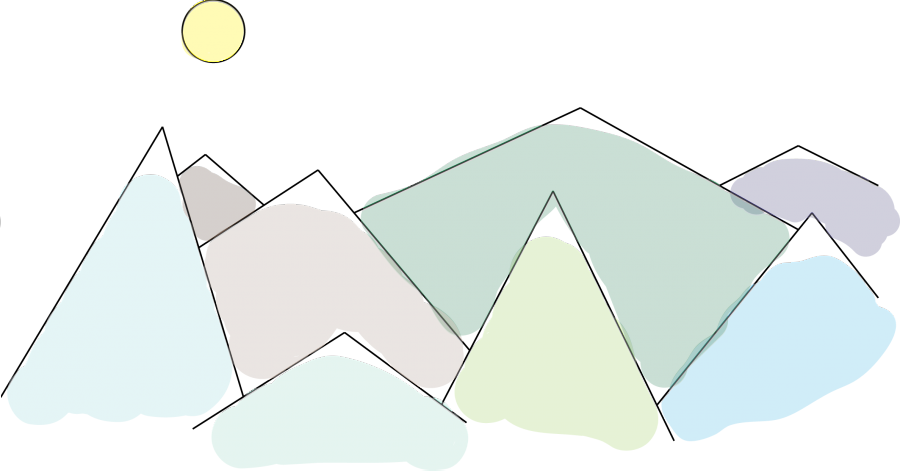 